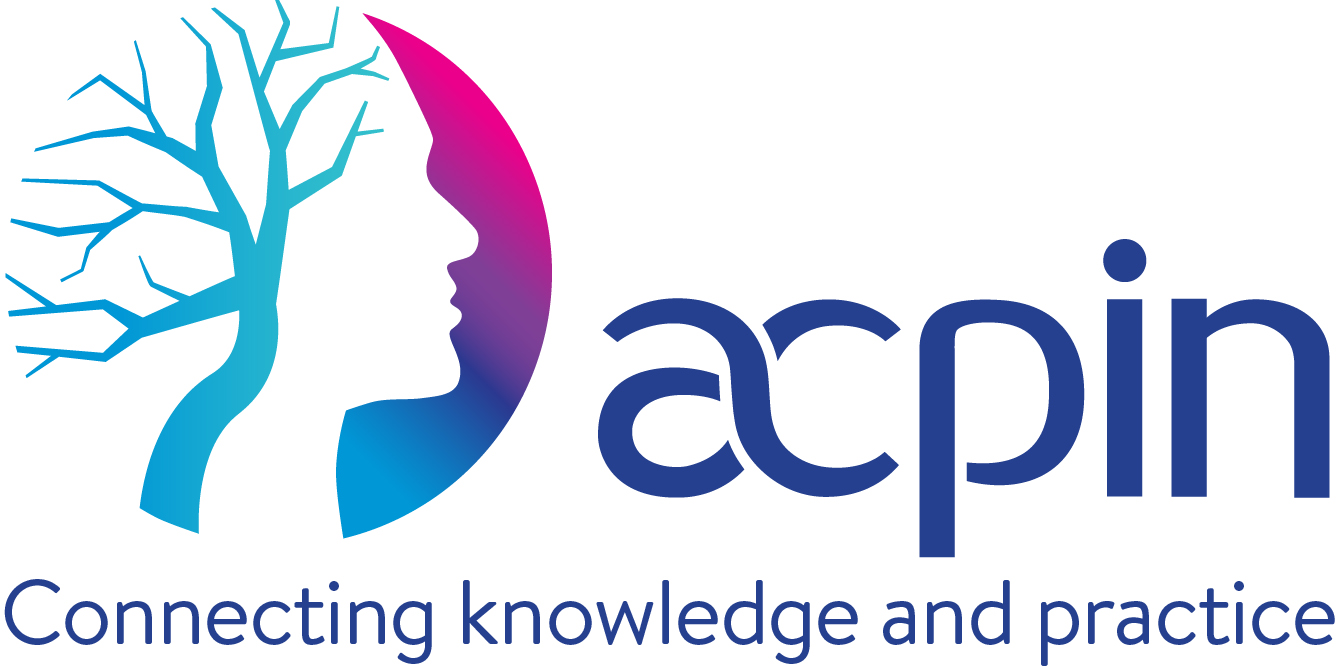 International ACPIN Multidisciplinary Conference 2022Abstract CallWe would like to invite you to submit an abstract for the International ACPIN multidisciplinary conference: July 11th -12th 2022The abstract categories are: Research- ongoing or completed studiesClinical-case studies, case seriesService Evaluation- Audit; quality improvementStudent projects- Undergraduate; MSc; Pre-Registration MSc; PhDThe Scientific Review panel will select the abstracts according to the quality of the research, it’s relevance to clinical practice and the clarity of the abstract. Accepted abstracts, presented at conference, will be posted on the ACPIN website (with the author’s permission).The closing date for submission of abstracts: 15th June 2022 The decision date for submissions:  1st July 2022The main author of the successful submissions is expected to register for conference and present their abstract.ACPIN Conference 2022 Abstract Prize Category:Best Student Abstract Best Abstract for Clinical/Service/Research categoriesSubmission of Abstracts:Via the abstract submission portal: Oxford Abstractshttps://app.oxfordabstracts.com/stages/3443/submitterGuidelines:Structured Abstract : 250-300 words MaximumTitle, Full name of all authors and place of workBackground, Methods, Results, Discussion/ConclusionWhere relevant, mention whether Ethical Approval was sought and gainedPlease acknowledge any funding received for your projectTitle, subtitles and authors names, place of work are excluded from the word count.